Clase  : 			Nombre :				Apellido :Cortometraje animado de voluntariado | ¡Atrévete a ayudar!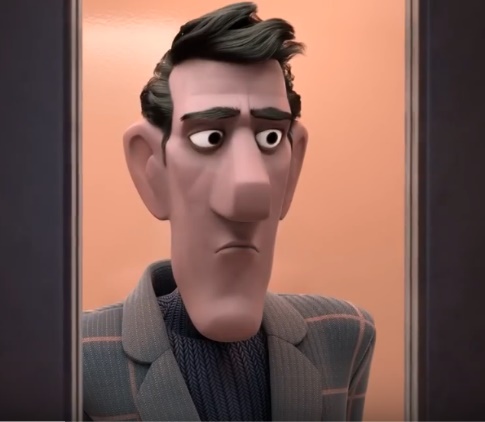 ¿Cómo puedes calificar al hombre? Justifica tu respuesta explicando cómo se nota a través de sus acciones.___________________________________________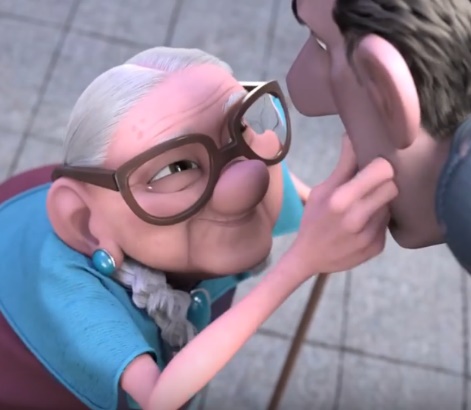 ¿Cuál es el acontecimiento que le hizo cambiar de comportamiento?_______________________________________________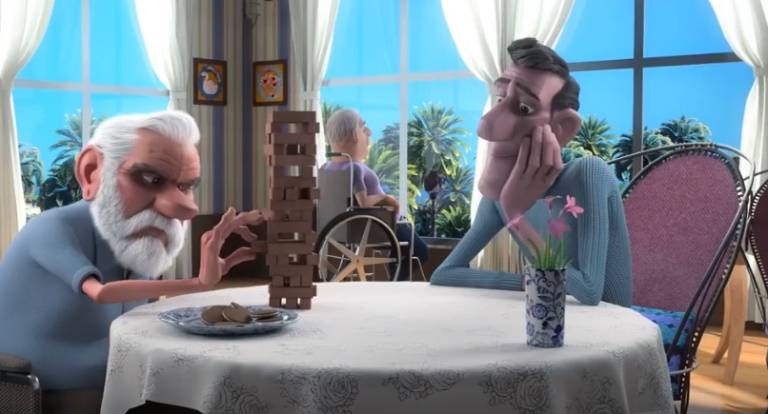 Haz la lista de todas las buenas acciones que hace para los demás en su nueva vida._________________________________¿Cómo comprendes el final del cortometraje?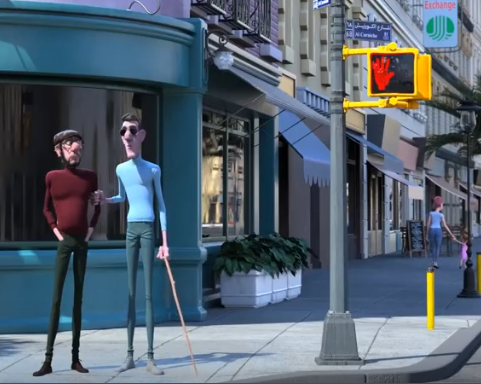 ____________________________________________¿Y a ti, te gustaría participar a un proyecto de trabajo voluntario? Explica por qué._____________________________________________________